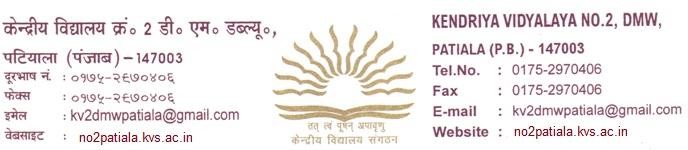 ADMISSION NOTICE-XI (2021-22) (FOR STUDENTS OF KV 2 DMW, PATIALA)SUBMISSION OF REGISTRATION FORM TILL 12/08/2021DISPLAY OF ADMISSION LIST – 16/08/2021COMMENCEMENT OF ADMISSIONS- 17/08/2021 TO 23/08/2021NOTE: REGISTRATION FORMS ARE AVAILABLE AT THE MAIN GATE OF VIDYALAYA.LIST OF DOCUMENTS TO BE ATTACHED: - PHOTOCOPY OF MARKS SHEET Class XCASTE CERTIFICATE (IF APLICABLE)Subjects offered in different streams-SCIENCE STREAMCOMPULSORY SUBJECTS- ENGLISH, PHYSICS, CHEMISTRY, MATHEMATICS (NON MEDICAL), BIOLOGY (MEDICAL)OPTIONAL SUBJECTS- HINDI/COMPUTER SCIENCECOMMERCE STREAMCompulsory subjects- English, Accountancy, Business Studies, Economics.Optional Subjects- Hindi/I.P./ MathematicsHumanities Stream-COMPULSORY SUBJECTS-English, Hindi, Geography, HistoryOPTIONAL SUBJECTS- Political Science/ EconomicsADITIONAL SUBJECT- PHYSICAL EDUCATION (Science, Commerce, Humanities Streams)(Principal)